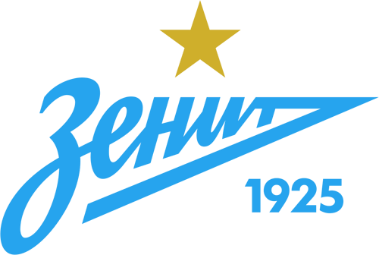 ПЕРЕЧЕНЬ ОБЯЗАТЕЛЬНЫХ ДОКУМЕНТОВ ДЛЯ ПРОСМОТРА В АО «ФК «ЗЕНИТ» № п/пПЕРЕЧЕНЬ документов для краткосрочного пребывания в Академии АО «ФК «Зенит» (просмотр-УТС)Доверенность Соглашение на просмотр с АО «ФК «Зенит» — 2 экземпляра Паспорт родителя/законного представителя (стр. 2,3,5)Справка об отсутствии контактов с инфекционными больными (об эпидемиологическом окружении); Справка об отсутствии противопоказаний для занятий футболом. ф. 073 (треугольная печать организации и печать спортивного врача.) Страховой полис ребенкаСвидетельство о рождении (для лиц старше 14 лет паспорт гражданина РФ и свидетельство о рождении — копии)Согласие на обработку персональных данных (3 шт. для лиц старше 14, 2 шт. для лиц младше 14 лет) 